Тематическое занятие «Наша Армия»(ознакомление с окружающим 2 младшая группа). (конспект подготовила воспитатель Груздева О. И.)Цель: Дать представление детям младшего возраста о Российской Армии и о защитниках Отечества.Задачи:-- познакомить детей с видами военных профессий (летчик, танкист, моряк) и военной техникой (танк, самолет, корабль).-- воспитывать уважение к людям военных профессий.-- побуждать детей эмоционально воспринимать стихотворения об армии.-- формировать умение поддерживать беседу, учить отвечать на вопросы воспитателя предложением из 3-4 слов.Материалы и оборудование: иллюстрации с изображением воинов разных родов войск; иллюстрации военной техники (самолет, танк, корабль, подводная лодка и т. д.).Картинки с изображением 3х стихий: вода, воздух, земля.Ход занятия:Воспитатель:Об армии любимой знает, стар и млад.И ей, непобедимой, сегодня каждый рад.Есть в армии солдаты, танкисты, моряки.Все сильные ребята, им не страшны враги.- Как называется наша страна?Дети: Россия.Воспитатель: Россия - страна, где мы с вами родились и живем – это наша Родина!- Что необходимо для того, чтобы люди в нашей стране спокойно жили, трудились, чтобы дети могли спокойно ходить в детский сад, школу?(Чтобы был мир, счастье)(Ответы детей.)Воспитатель: Конечно, должен быть мир. Наш покой, и мир охраняет Армия. А кто это – защитники Родины? (Солдаты, военные.). Это воины, которые защищают свой народ, свою Родину, от врагов. Это армия. Военные защищают нашу Родину от врагов, плохих людей, которые не хотят жить дружно.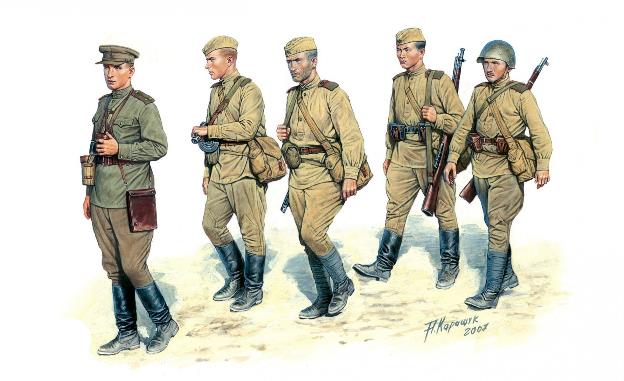 Воспитатель: Кого называю военными? ….Моряки – служат на море: на кораблях, подводных лодках…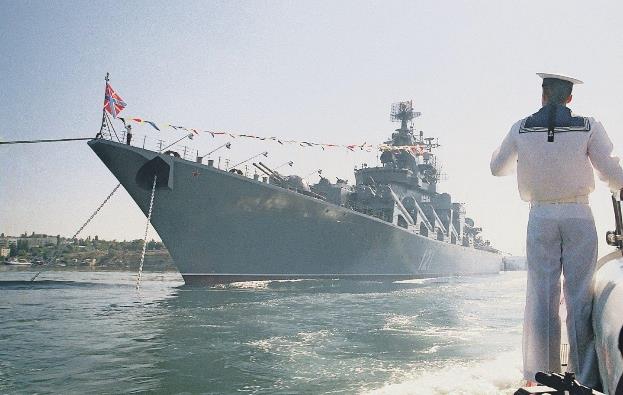 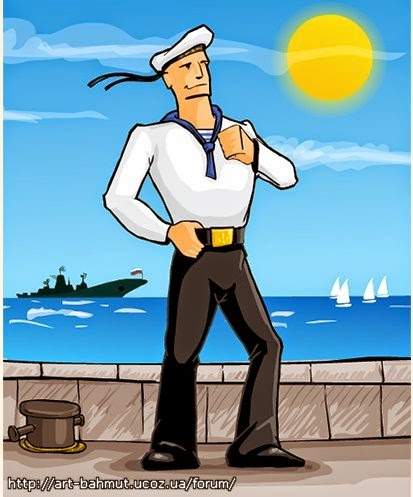 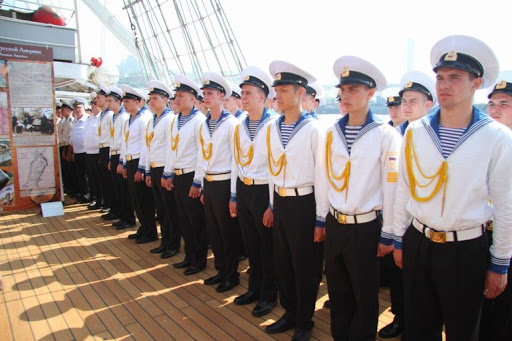 Летчики – летают на самолетах.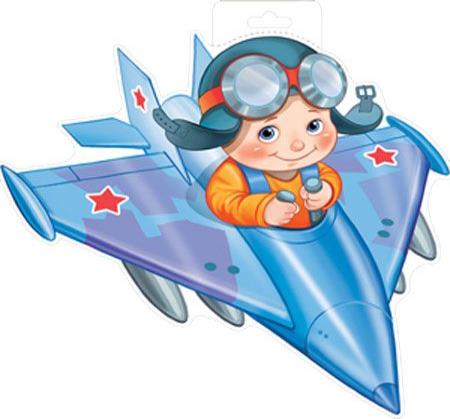 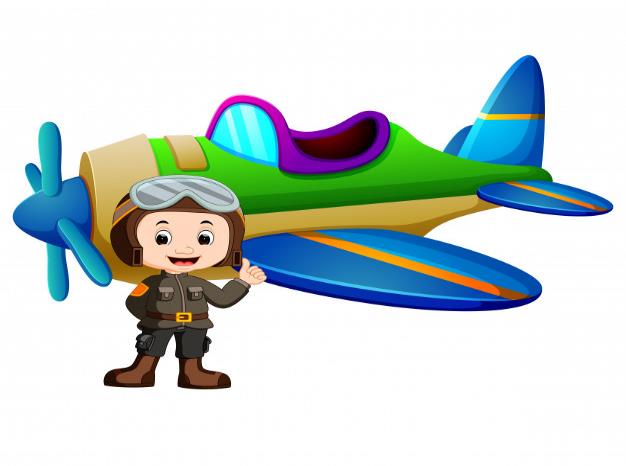 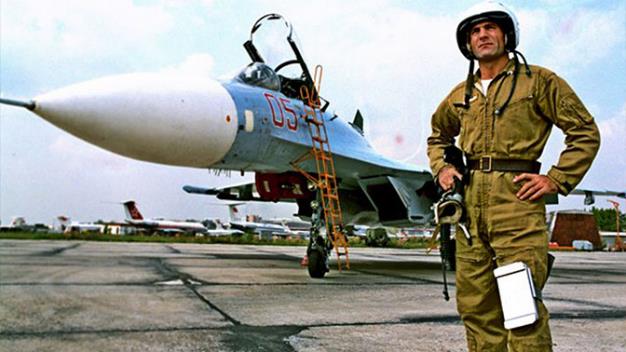 Танкисты – ездят на танках.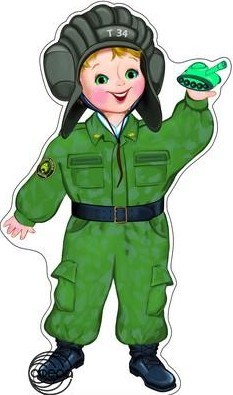 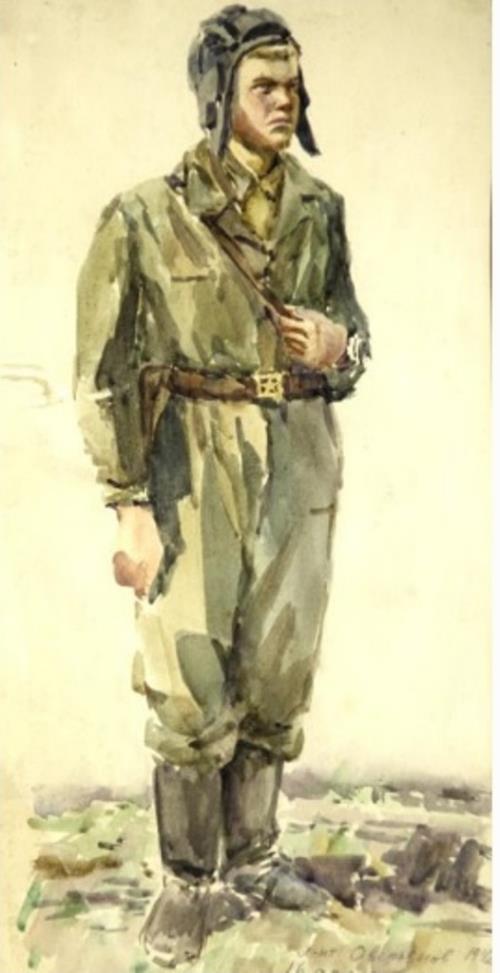 У разных военных – разная форма одежды.(Показываю картинки летчика, танкиста, моряка. Рассматриваем одежду, что держат в руках и т. д.)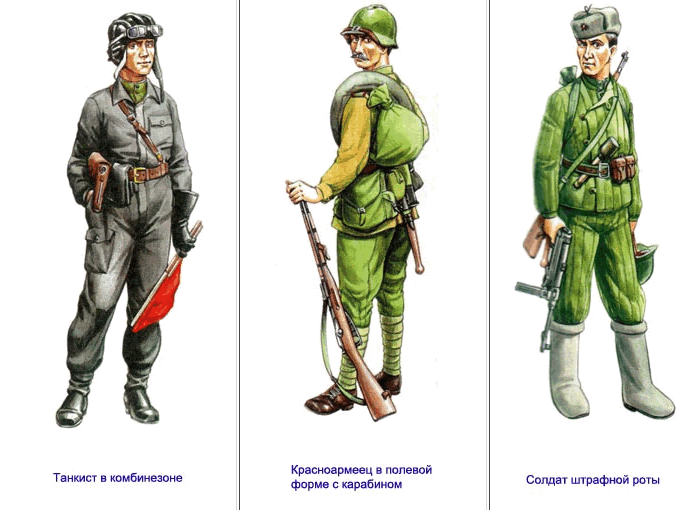 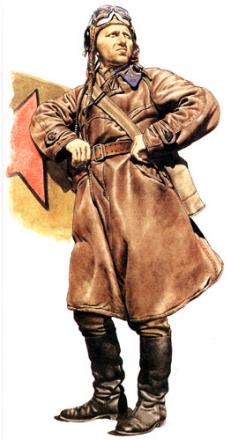 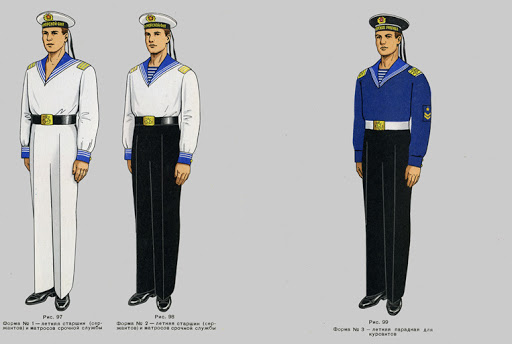 Воспитатель: Есть такая профессия – Родину защищать. Скоро наши мальчики вырастут и пойдут в Армию служить. Они станут защитниками Отечества. А для этого надо быть сильным, ловким и смелым.Физкультминутка.Как солдаты на параде,Мы шагаем ряд за рядом.Левой- раз, правой- раз.Посмотрите все на нас!Мы захлопали в ладошкиДружно, веселей!Зашагали наши ножкиГромче и быстрей!Рассматривание картин с военной техникой:- Кто управляет самолетом, вертолетом? (Летчик, пилот.)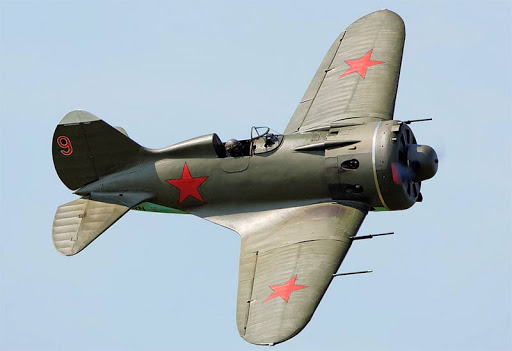 - Кто управляет кораблем? (Моряк, капитан.)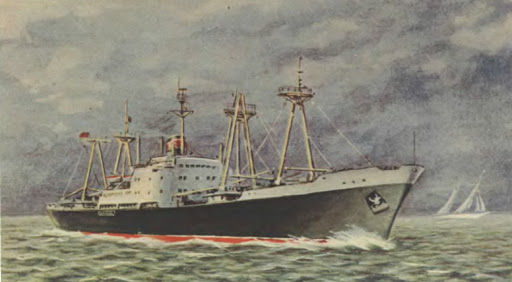 - Кто управляет танком? (Танкист.)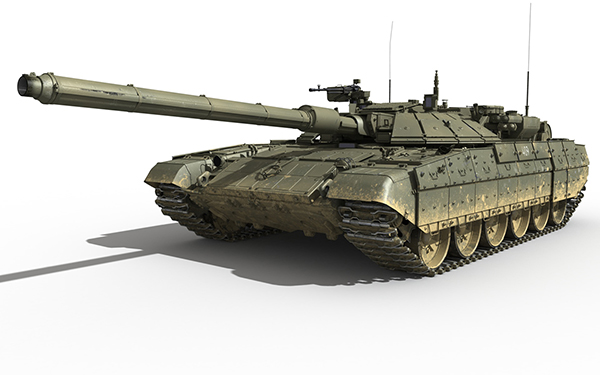 - Ребята, на чем летают летчики? (На самолетах, вертолетах.) Показ самолетов.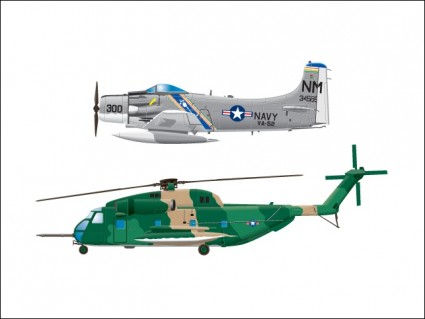 - На чем ходят моряки? (На кораблях.) Показ кораблей.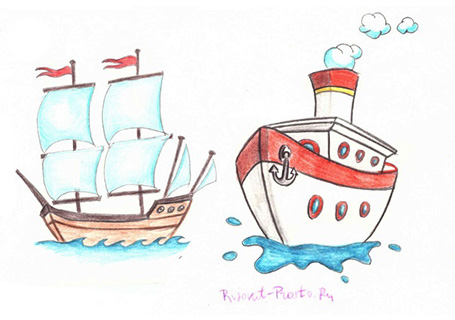 - Чем управляют танкисты? (Танками.) Показ танков.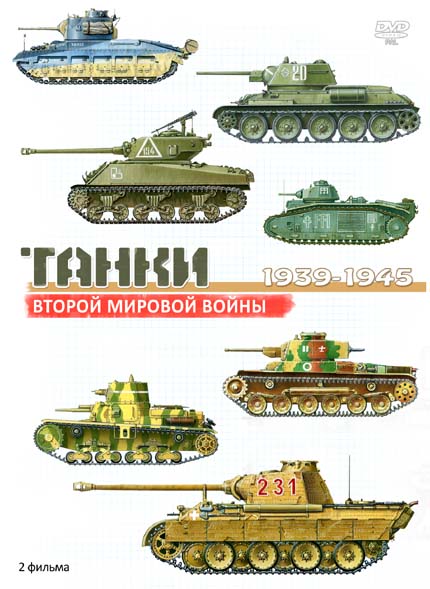 Самолеты, вертолеты, корабли и танки называются военной техникой.Отгадывание загадок:- Ребята, сейчас я вам загадаю загадки, а вы их отгадаете и покажете тот предмет, о котором шла речь.На воде – железный кит,Днем и ночью кит не спит,Не до снов тому киту,Днем и ночью на посту.(Корабль.)Смело в небе проплывает,Обгоняя птиц полет.Человек им управляет,Что же это? (Самолет.)Без разгона ввысь взлетаю,Стрекозу напоминаю,Отправляюсь я в полет.Что же это? (Вертолет.)Воспитатель: Военные защищают нашу Родину от врагов, плохих людей, которые не хотят жить дружно. Военные - сильные, смелые.Слава армии любимой!Слава армии родной!Наш солдат, отважный, сильный,Охраняет наш покой.Пусть сияет ярко солнце,И пусть пушки не гремят,Мир, людей, страну родную.Рефлексия:-- О каком празднике мы с вами говорили?-- Кого поздравляют в этот день?-- Понравилось вам занятие?